MAY THE LUCK O’ THE IRISH BE WITH YOU!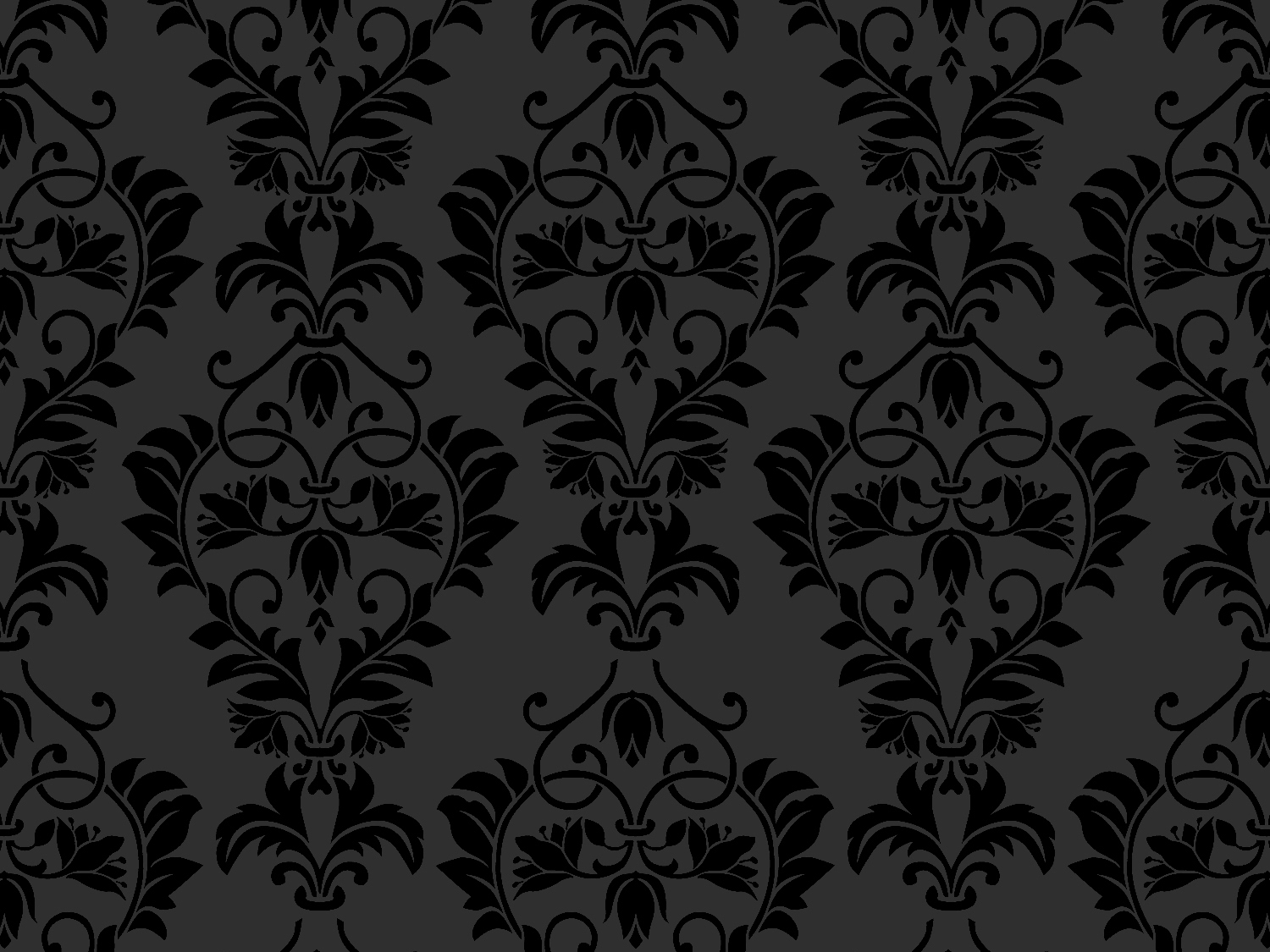 We’re marching forward in fine style in 5/6!Metric conversions and lots of Measurement activities abound in Mathematics this month. We will be putting our powers of persuasion to good use in Language as we compose persuasive letters to CBC and CTV in an attempt to convince them to produce a news program relevant to our age group. Knowing how determined and persuasive these kids can be, the networks won’t know what hit them! Our read aloud focus will be the Lenten story Amon’s Adventure, a sequel to our Advent read aloud, Jotham’s Journey. We are also keenly following the podcast “Becoming Mother Nature”. Our Social Studies considerations turn towards First Nations and Indigenous Peoples. Our Grade 6s will be wrapping up their Electricity learning while our Grade 5s will complete their unit on Conservation of Energy. Phys Ed fun and games will see the wrap up of Basketball this month. Set your alarms and don’t you hit that snooze button!! We’re heading to Kingston to The Brier on Monday March 2nd. Don’t forget to set your PVR for TSN on Monday morning and keep your fingers crossed that we’ll be featured on TV! Please have students at the school before 7:00 a.m.Our run up to March Break brings us a week of Kindness from our Spirit Team. Please see the schedule above. They will also be selling kindness grams Mon-Wed (details to follow) to be delivered on Friday.Our Lenten Food drive will begin on Monday, March 2nd and will run until April 2nd. Each week, the Spirit Team will be issuing a challenge for items and the winning class will receive a prize. Please keep an eye on Remind and the school website to stay informed about our comings and goings this month!